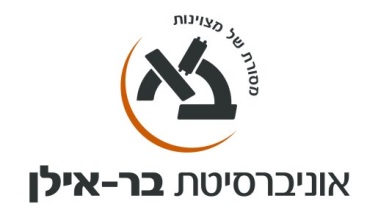 4.5.20שם ומספר הקורס: על הספרות ההלכתית בצרפת09-072-01שם המרצה: יהודא גלינסקיסוג הקורס: הרצאהשנת לימודים: תשפ"א                                   סמסטר: א'                                          היקף שעות: 1 ש"שאתר הקורס באינטרנט: lemida.biu.ac.il  א. מטרות הקורס ותוצרי למידה (מטרות על / מטרות ספציפיות):מטרת הקורס – להכיר מקרוב את ההתפתחויות שקרו בספרות ההלכה בצרפת במהלך ימי הביניים. למרות שספרות זו לא הייתה במוקד היצירה של גדולי צרפת כמו רש"י ור"ת, חכמים אחרים, פחות בולטים, יצרו וכן השפיעו רבות על הציבור, לכל הפחות מתחילת המאה ה-13 ואילך. נלמד להכיר שמות של חכמים הפחות ידועים כמו: ר' שמחה מויטרי, ר' אליעזר ממץ, ר' משה מקוצי ור' יצחק מקורביל ואת יצירותיהם.תוצרי למידה – התלמידים ילמדו להכיר מקרוב את הספרות ההלכתית של צרפת, שדי נשכחה במהלך השנים. יכירו את כיצד ספרות זו התפתחה, בתחילה בצעדים קטנים, ובמהלך המאה ה-13 פרחה. נעמוד על הגורמים החברתיים והספרותיים שהביאו לפריחה זו. כמו כן נראה את השפעת ספרות זו גם מחוץ לגבולות צרפת במאות הי"ד ואף הט"ו. נלמד כיצד להיעזר בחומרים ביבליוגרפיים כדי לספר סיפור של הצלחת הספרות הזאת בימי הביניים המאוחרים. ב. תוכן הקורס:רציונל, נושאים: חכמי צרפת ידועים בעיקר בגלל פועלם בשדה הפרשני, פרשנות מקרא ופרשנות לתלמוד כאשר דמויותיהם של רש"י ונכדיו בעלי התוספות בולטים במיוחד בתחום זה של הספרות הרבנית של התקופה. בקורס זה נלמד על ההתפתחויות שחלו בכתיבת ספרות הלכה בצרפת בימי הביניים על ידי עיון מעמיק בספרים וכן ננסה להסביר את הרקע להתפתחויות.  הנושאים בו נעסוק הם תיאור הספרות מסוף המאה ה-11 עד סוף המאה ה-13. הבנת קהל היעד של המחבר - עבור מי כתב את ספרו. ניסיון להבין את ההיגיון מאחורי המבנה של החיבור. ניסיון להסביר את הרקע וההקשר החברתי והספרותי לכתיבת הספרות. השפעת הספרות מחוץ לגבולות צרפת. מהלך השיעורים: הרצאה פרונטלית (או בזום) בשילוב לימוד משותף של המקורות ודיון בכיתה. המקורות יועלו לפני השיעור לאתר מודל, ויוצגו במהלך השיעור בהקרנה על הלוח (או בזום).תכנית הוראה מפורטת לכל השיעורים:     תכנית הוראה מפורטת לכל השיעורים: (רשימה או טבלה כדוגמת המצ"ב)ג. דרישות קדם: איןד. חובות / דרישות / מטלות:נוכחות והשתתפות בשיעורים. מבחן (או ייתכן עבודה במקום בחינה) בסוף הסמסטר. בקורס זה יש חובת נוכחות בכל השיעורים, שתיבדק מדי שיעור. תלמיד שייעדר מעל חמש הרצאות ללא סיבה מוצדקת לא יורשה לגשת לבחינה המסכמת, ולא יקבל ציון בקורס. (כמובן לאור הנסיבות יהיה גמישות מסויימת)ה. מרכיבי הציון הסופי:100% - מבחן (או ייתכן לאור המצב עבודה במקום בחינה)ו. ביבליוגרפיה:א"א אורבך, בעלי התוספות, ירושלים תש"ממ' גידמן, התורה והחיים, וורשא תרנ"זא' גרוסמן, חכמי צרפת ראשונים, ירושלים תשנ"הש' עמנואל, שברי לוחות: ספרים אבודים של בעלי התוספות, ירושלים תשס"זז. שם הקורס באנגלית:Halakhic Literature in Franceמס' השיעורנושא השיעורקריאה נדרשת1ספרות ההלכה של תלמידי רש"י "(ספרות דבי רש"י) – המונוגרפיות, ספר איסור והיתר, מחזור ויטרי  לר' שמחה מויטרי (ספר האורה, ספר הפרדס)א' גרוסמן, חכמי צרפת ראשונים, ירושלים תשנ"ה, עמ' 407-406.א' אפשטיין, "רבי שמעיה, תלמידו ומזכירו של רש"י" (ומחקרים על "מחזור ויטרי" "ספר האורה" ו"ספר הפרדס"),  תרגם מגרמנית והוסיף הערות יצחק ורפל [=רפאל], ירושלים, תש"א.‬‬‬‬‬‬‬‬‬, עמ' רעא-רצ. פנחס רוט, 'ספר הפרדס – לדרכי היווצרותו של ילקוט הלכתי בימי הביניים', עבודה לתואר שני, האוניברסיטה העברית, ירושלים, תשס"ח. 2קובץ השו"ת לר"ת המצורף לספר הישר (ע"י תלמידיו) וספר היראים לר' אליעזר ממץ - ספר מצוות שיש בו חומר הלכתי א' ריינר, "רבנו תם ובני דורו :   קשרים, השפעות ודרכי לימודו בתלמוד" דיסרטציה, האוניברסיטה העברית, תשס"ב, עמ' 23-68.ח' טשרנוביץ, תולדות הפוסקים, כרך ב, עמ' 87-78, א"א אורבך, בעלי התוספות, 161-159משה רייך, 'מבוא ליראים השלם', סיני ספר היובל, ירושלים, תשי"ח, עמ' שנ"ו – שע"ב.3על קהל היעד של ספר היראים"הקדמת המחבר"4"תשובות ופסקים" לר"י מתלמיד של ר"י (כנראה ר' יהודה מפריס) וספר התרומה לר' ברוך בן יצחק -  סיכום של תוספות "אליבא דהילכתא" למספר מסכתות והרמזים לספרש' עמנואל, שברי לוחות: ספרים אבודים של בעלי התוספות, ירושלים תשס"ז, עמ' 272. ש' עמנואל, ’ואיש על מקומו מבואר שמו’ : לתולדותיו של ר’ ברוך בר יצחק ‬ תרביץ סט,ג (תש"ס), עמ' 440-423.ספר התרומה: טשרנוביץ, ח' תולדות הפוסקים, כרך ב, עמ' 50-48, א"א אורבך, בעלי התוספות, עמ' 354-3485פסקי ר' יחיאל מפריס (נערך ע"י תלמידיו) ופסקי חכמי איברא (נערך ע"י תלמידיו) וספר "על הכל" שנכתב לפני ר' משה מאיברה על ידי תלמידוש' עמנואל, שברי לוחות, עמ' 191-198י"נ אפשטין, "ספר "על הכל" כולל פסקי דינים והלכות ומנהגים של רבנו מאיר ב"ר ברוך     מרוטנברג", סיני צד (תשמ"ד), עמ' 776-789.6ספר המצוות "הגדול" –  ספר הלכה "המתחזה" לספר מצוות וקהלי היעד השונים של הספרא"א אורבך, בעלי התוספות, עמ' 465-479. J. Galinsky, “The Significance of Form: R. Moses of Coucy's Reading Audience and his Sefer ha-Mizvot,” AJS Review 35 (2011), 293-3217ספר המצוות "הגדול" –  קהלי היעד השונים של הספרשם.8ספר רמזי המצוות לר' אברהם בר' אפרים – תוכן עניינים, קיצור,  או חבור עצמאי?י"מ תא-שמע, "דברים על הסמ"ג, על קיצור הסמ"ג, ועל ספרות הקיצורים" בתוך קיצור ספר מצוות גדול לר' אברהם בן אפרים, ירושלים תשס"הא"י חבצלת,  "ספר סימני מצוות לרבינו אברהם ב"ר אפרים בתוך: ספר הזכרון לכבודו ולזכרו של רבי יצחק ידידיה פרנקל, (תשנב), עמ' רפא-שד9פסקי ר' יצחק מקורביל (נערך על ידי תלמידיו), פסקי ר' פרץ (נערך על ידי תלמידיו), פסקי ר' שלמה מכרך לנדון (נערך על ידי תלמידיו), פסקי ר' יקר מביאנא (נערך על ידי תלמידיו).ש' עמנואל, שברי לוחות, עמ' 198-21110ספר עמודי גולה לר' יצחק מקורביל  (סמ"ק)– תכנית לרפורמה דתיתא"א אורבך, בעלי התוספות, עמ' 574-571ש' עמנואל, שברי לוחות, עמ' 198-19911ספר עמודי גולה לר' יצחק מקורביל  - קהל היעד של הספרא"א אורבך, בעלי התוספות, ירושלים תש"מ, עמ' 574-571S. Shalev-Eyni, Jews among Christians:  Hebrew Book illumination from Lake Constance, London 2010, pp. 14-16.מ' גידמן, התורה והחיים, וורשא תרנ"ז, כרך א עמ' 71-64.   אפרים קנרפוגל, סוד, מאגיה ופרישות במשנתם של בעלי התוספות, ירושלים  תשע"א, עמ' 58-67.  12על ההגהות של ר' פרץ לספר עמודי גולה ומגמתם עיון בגוף הספר ובכתבי יד13ספר הדינים של ר' פרץ – "קצור פסקי תוספות" וספר עץ חיים לר' חיים ב"ר יצחק "ראש הגולה" (דיני ממונות)J.Elbogen, “Les “DINIM” de R. Perec” REJ 45 (1902), pp 97-217.14סיכום